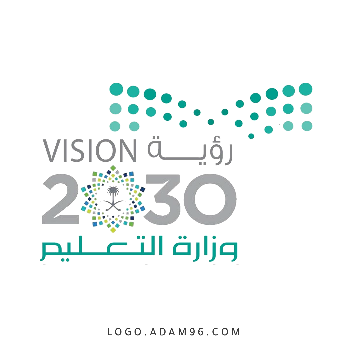      المرئيات حول الخطة الدراسية المطورة لمقرر ......... في المرحلة ............... للصف ................ الفصل الدراسي .....................الإدارة التعليمية:                            القطاع: (بنين/بنات)          المدارس: (حكومي أو أهلي/تحفيظ)                      الطبعة: مالملاحظاتالتعديل المقترح